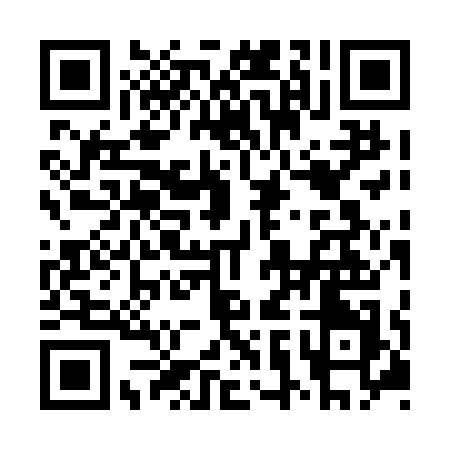 Prayer times for Glenelg Centre, Ontario, CanadaWed 1 May 2024 - Fri 31 May 2024High Latitude Method: Angle Based RulePrayer Calculation Method: Islamic Society of North AmericaAsar Calculation Method: HanafiPrayer times provided by https://www.salahtimes.comDateDayFajrSunriseDhuhrAsrMaghribIsha1Wed4:406:131:206:198:2710:002Thu4:396:121:206:208:2810:023Fri4:376:101:206:218:3010:034Sat4:356:091:206:228:3110:055Sun4:336:071:196:228:3210:076Mon4:316:061:196:238:3310:097Tue4:296:051:196:248:3410:108Wed4:286:041:196:248:3610:129Thu4:266:021:196:258:3710:1410Fri4:246:011:196:268:3810:1511Sat4:226:001:196:268:3910:1712Sun4:215:591:196:278:4010:1913Mon4:195:581:196:288:4110:2014Tue4:175:561:196:288:4210:2215Wed4:165:551:196:298:4410:2416Thu4:145:541:196:308:4510:2517Fri4:125:531:196:308:4610:2718Sat4:115:521:196:318:4710:2819Sun4:095:511:196:328:4810:3020Mon4:085:501:196:328:4910:3221Tue4:065:491:196:338:5010:3322Wed4:055:491:206:338:5110:3523Thu4:045:481:206:348:5210:3624Fri4:025:471:206:358:5310:3825Sat4:015:461:206:358:5410:3926Sun4:005:451:206:368:5510:4127Mon3:595:451:206:368:5610:4228Tue3:585:441:206:378:5710:4429Wed3:565:431:206:378:5810:4530Thu3:555:431:206:388:5810:4631Fri3:545:421:216:388:5910:47